План урокаИзложение теории и примеры  Представление результатов исследования  Представление условий задач Размещение условий задач на демонстрационных материалах Решение задач ученикамиПроцесс урока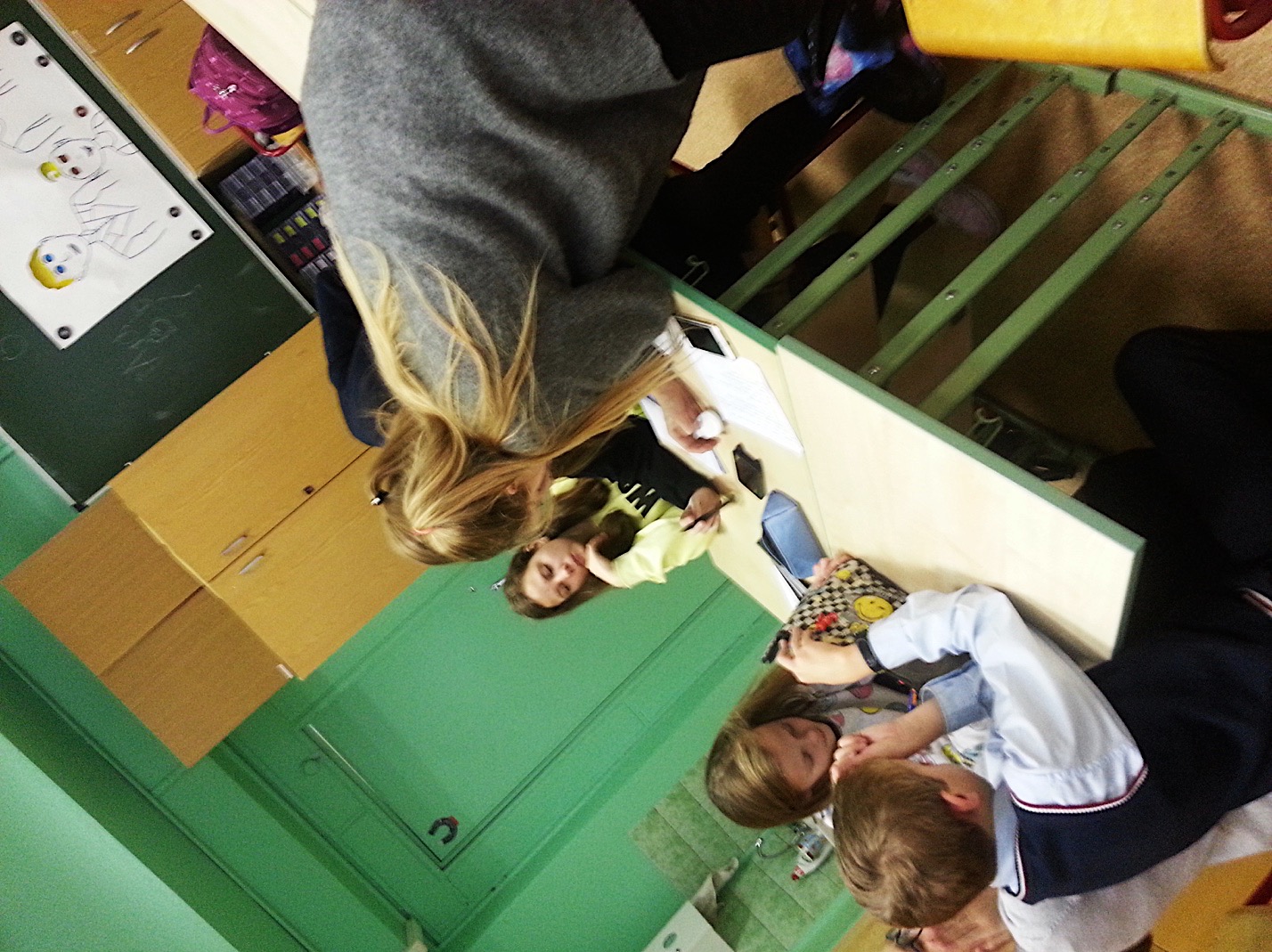 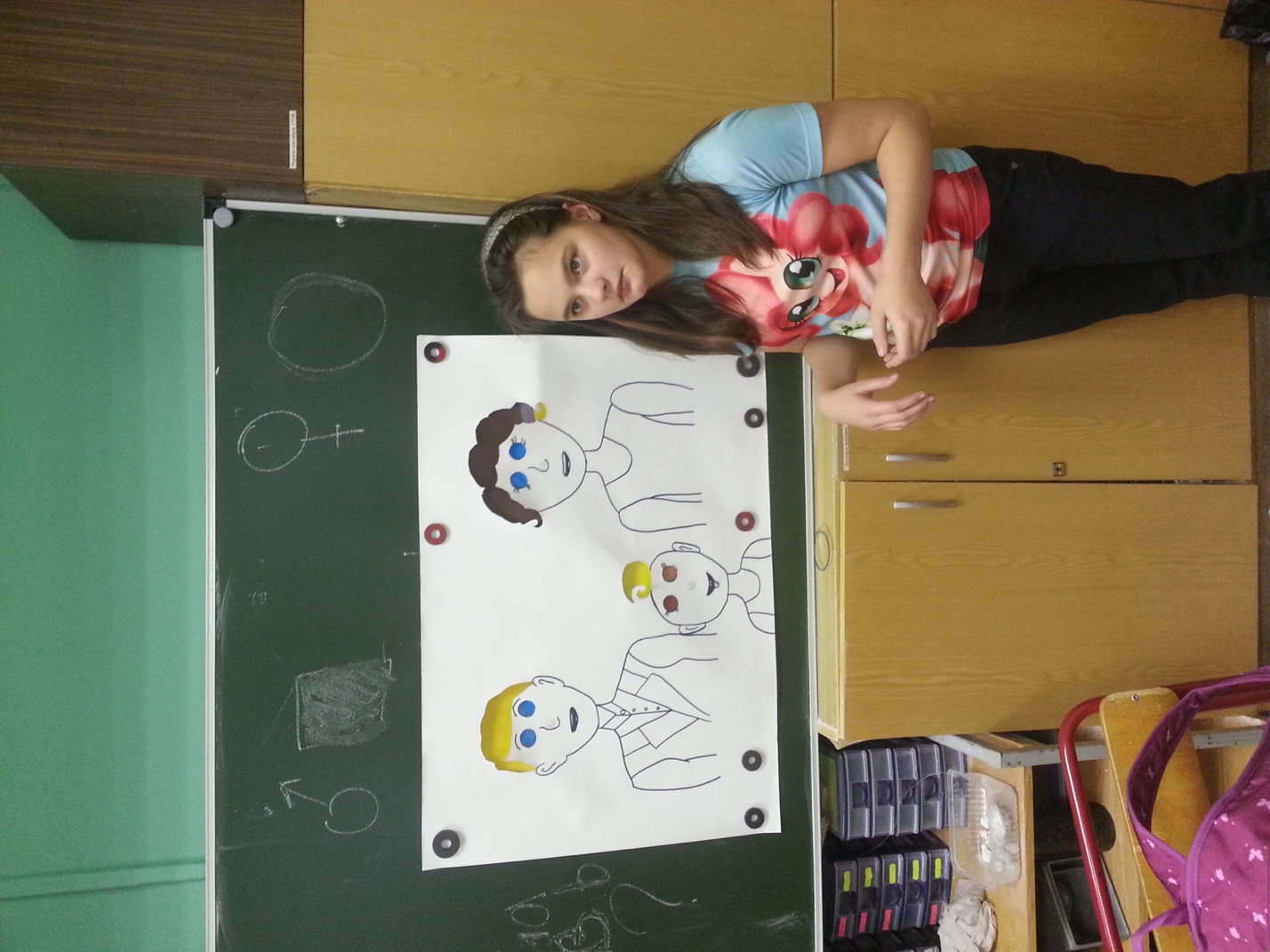 Решение задач учениками класса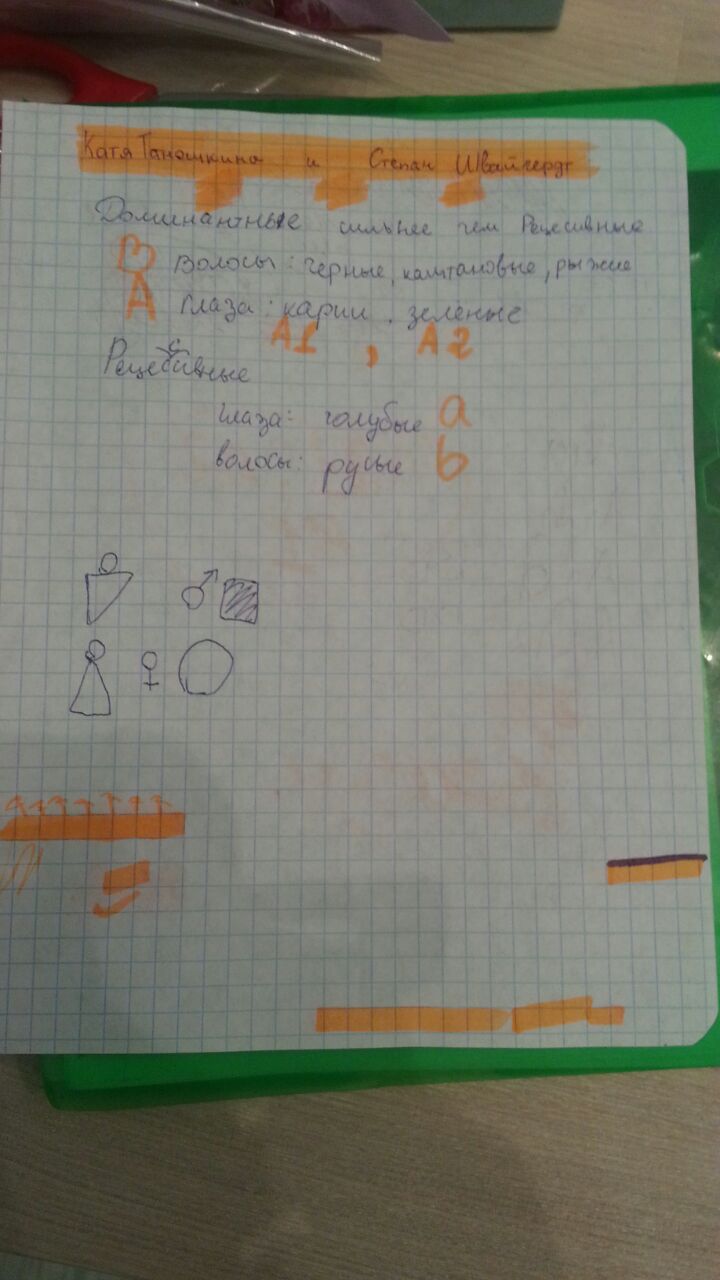 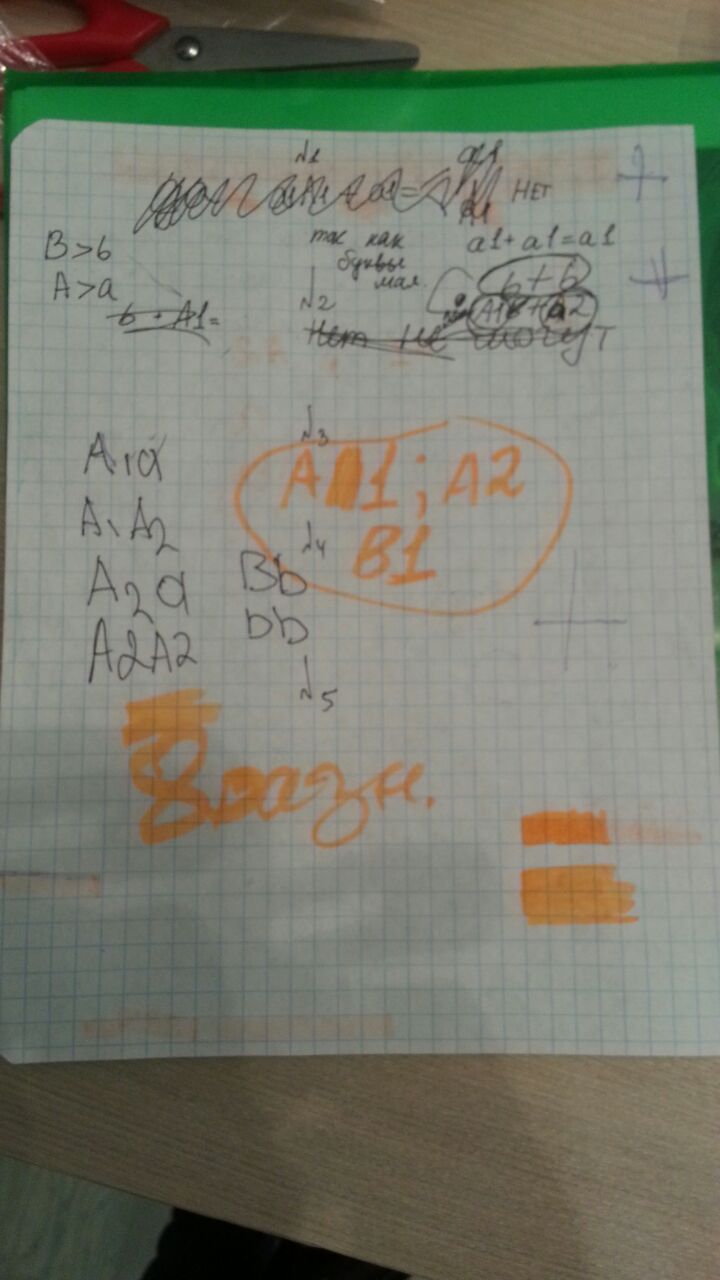 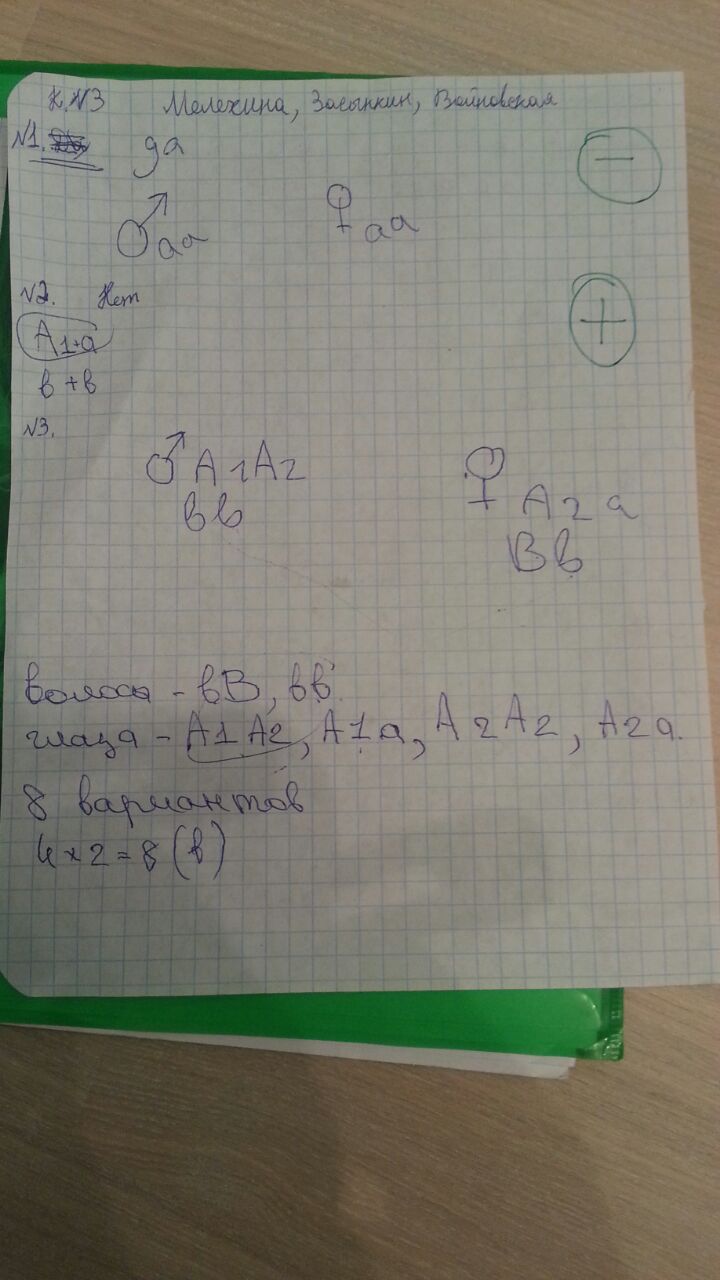 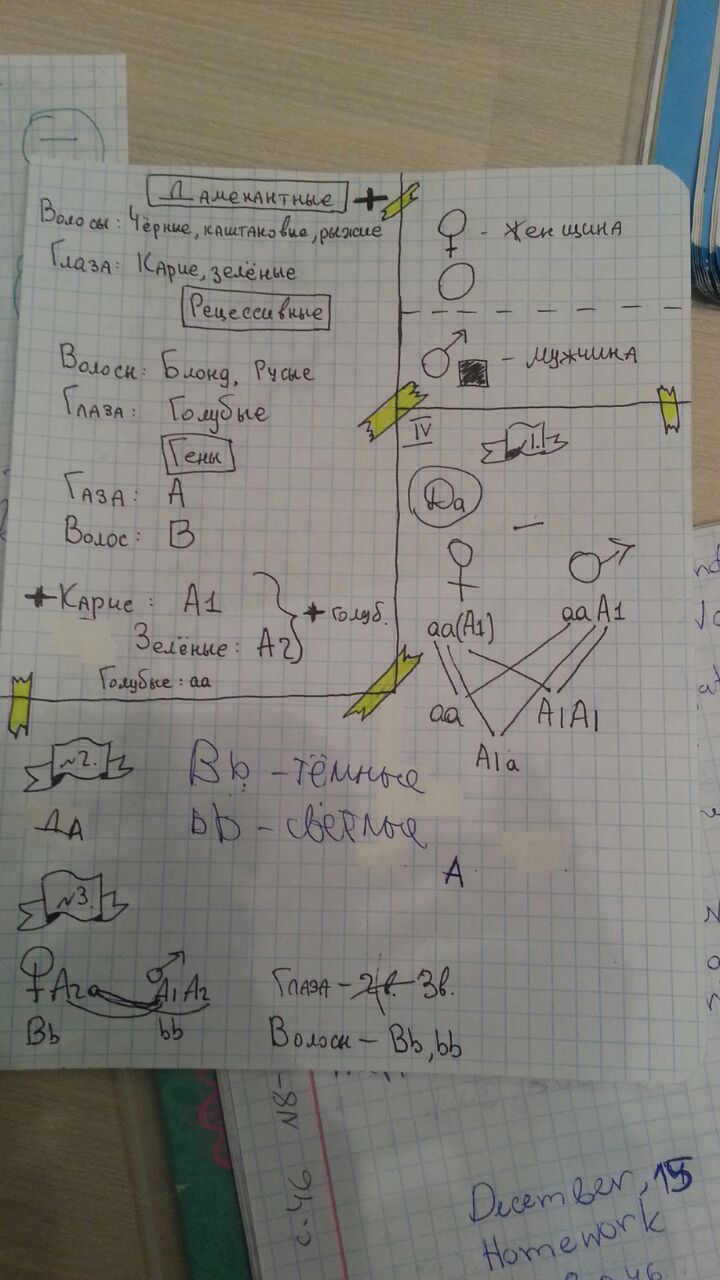 Отзывы учеников об уроке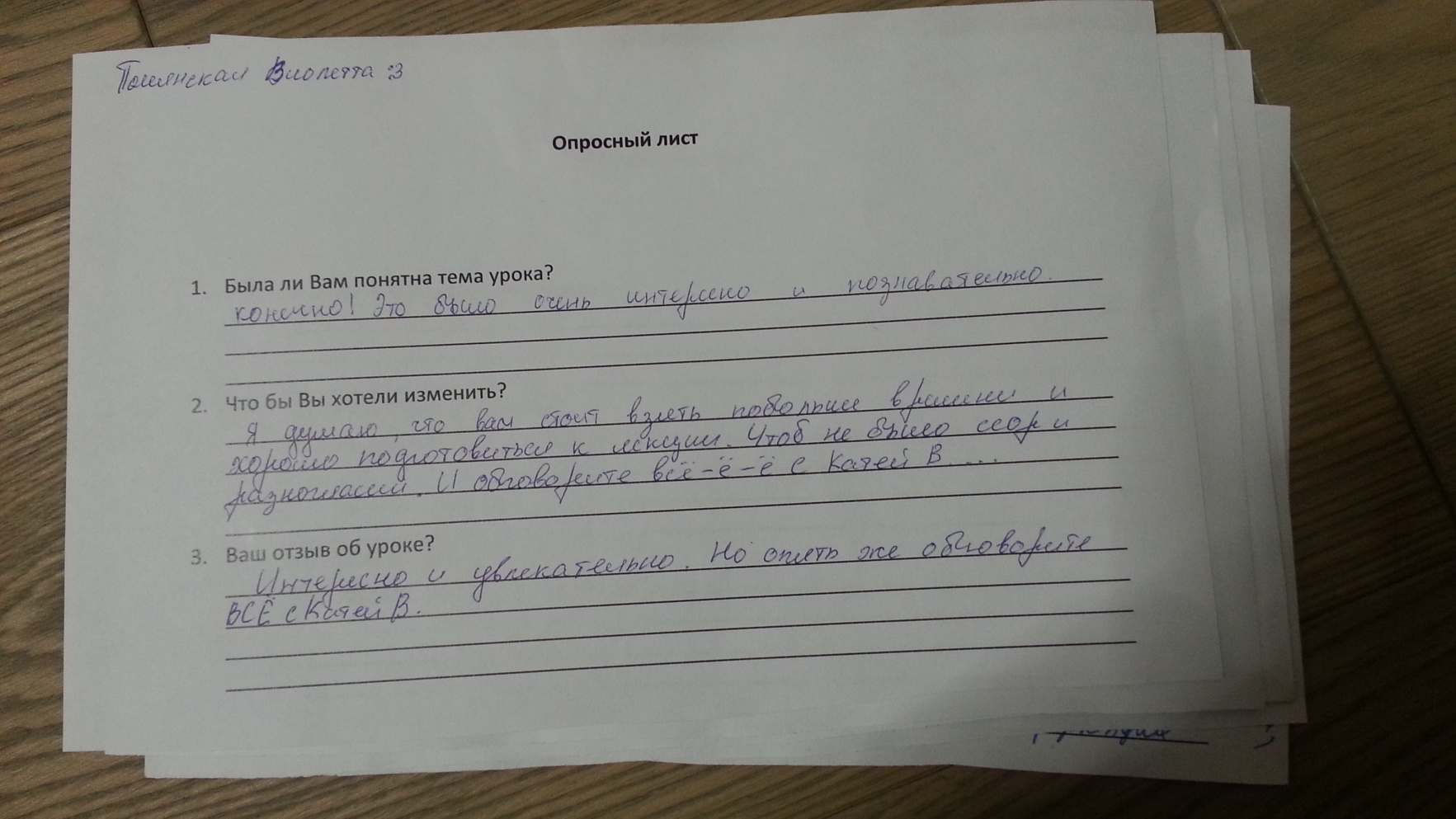 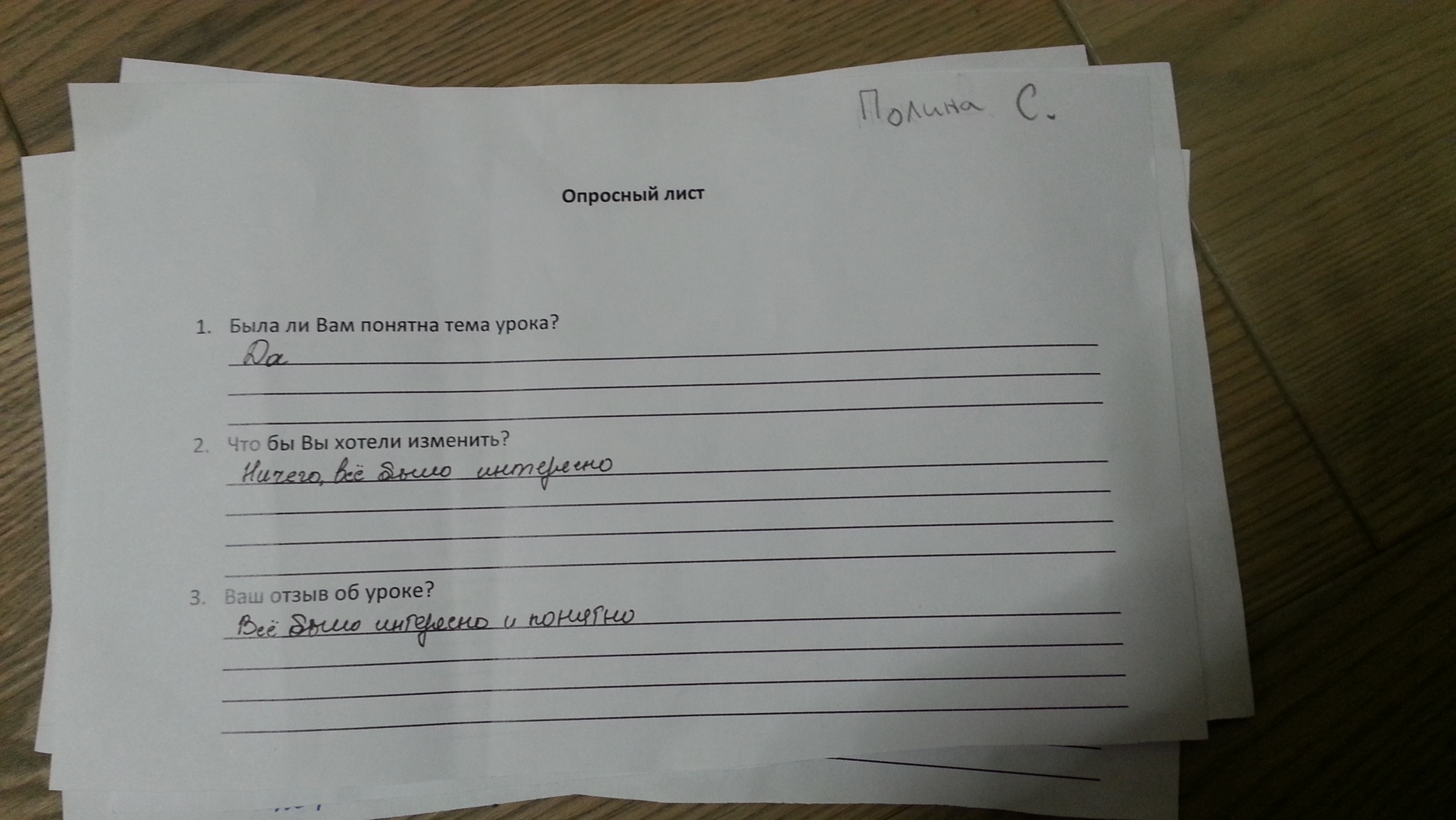 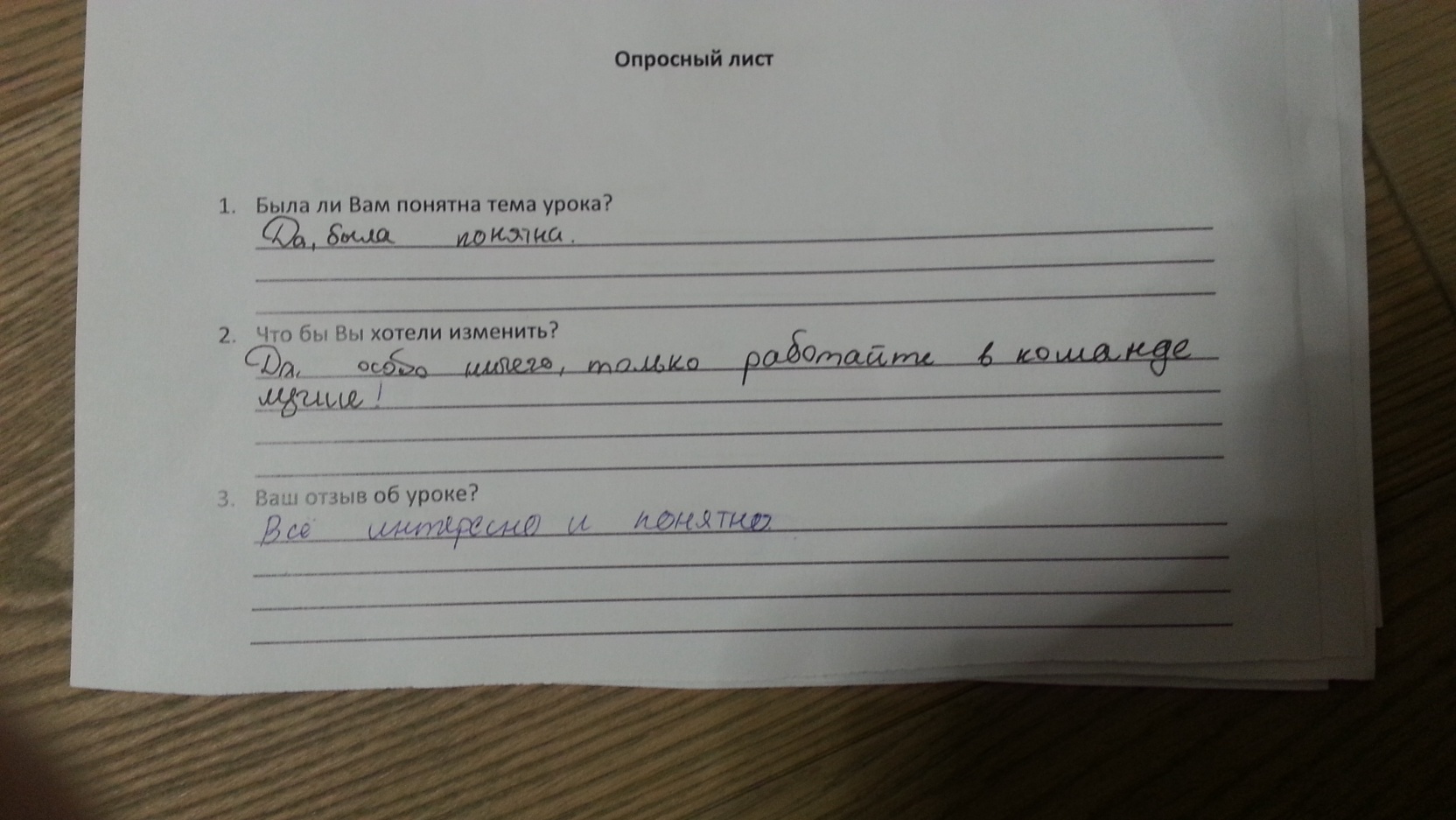 